МИНИСТЕРСТВО ЭНЕРГЕТИКИ И ЖИЛИЩНО-КОММУНАЛЬНОГО ХОЗЯЙСТВАРЕСПУБЛИКИ МОРДОВИЯПРИКАЗот 12 сентября 2022 г. N 16/213О СОЗДАНИИ ОБЩЕСТВЕННОГО СОВЕТА ПРИ МИНИСТЕРСТВЕЭНЕРГЕТИКИ И ЖИЛИЩНО-КОММУНАЛЬНОГО ХОЗЯЙСТВА РЕСПУБЛИКИМОРДОВИЯ ПО ВОПРОСАМ ЖИЛИЩНО-КОММУНАЛЬНОГО ХОЗЯЙСТВАВ целях обеспечения прозрачности и открытости деятельности Министерства энергетики и жилищно-коммунального хозяйства Республики Мордовия, учета потребностей и интересов, защиты прав и свобод граждан Российской Федерации1. Создать Общественный совет при Министерстве энергетики и жилищно-коммунального хозяйства населения Республики Мордовия по вопросам жилищно-коммунального хозяйства.2. Утвердить:Положение об Общественном совете при Министерстве энергетики и жилищно-коммунального хозяйства Республики Мордовия согласно приложению 1;Состав Общественного совета при Министерстве энергетики и жилищно-коммунального хозяйства Республики Мордовия согласно приложению 2.3. Приказ Министерства жилищно-коммунального хозяйства, энергетики и гражданской защиты населения Республики Мордовия от 26 мая 2021 года N 16/63 "О создании Общественного совета при Министерстве жилищно-коммунального хозяйства, энергетики и гражданской защиты населения Республики Мордовия" признать утратившим силу.4. Контроль за исполнением настоящего приказа возложить на Первого заместителя Министра Егунову Г.Ю.Заместитель Председателя ПравительстваРеспублики Мордовия - МинистрИ.А.ЧАДОВПриложение 1к приказу Министерства энергетикии жилищно-коммунального хозяйстваРеспублики Мордовияот 12.09.2022 N 16/213ПОЛОЖЕНИЕОБ ОБЩЕСТВЕННОМ СОВЕТЕ ПРИ МИНИСТЕРСТВЕ ЭНЕРГЕТИКИИ ЖИЛИЩНО-КОММУНАЛЬНОГО ХОЗЯЙСТВА РЕСПУБЛИКИ МОРДОВИЯ1. Общие положения1. Общественный совет при Министерстве энергетики и жилищно-коммунального хозяйства Республики Мордовия (далее - Совет) является коллегиальным совещательно-консультативным органом и действует на общественных началах.2. Совет создается в целях:повышения качества работы Министерства энергетики и жилищно-коммунального хозяйства Республики Мордовия (далее - Министерство);повышения открытости и доступности информации о деятельности исполнительного органа государственной власти;эффективного взаимодействия исполнительного органа государственной власти с Общественной палатой Республики Мордовия (далее - Общественная палата), общественными организациями, представителями научного сообщества и деловых кругов при реализации полномочий, отнесенных к ведению исполнительного органа государственной власти.3. Правовую основу деятельности Совета составляют Конституция Российской Федерации, федеральные законы, правовые акты Президента Российской Федерации и Правительства Российской Федерации, Конституция Республики Мордовия, законы и иные нормативные правовые акты Республики Мордовия, а также настоящее Положение.2. Задачи и функции Совета4. Основными задачами Совета являются:развитие взаимодействия Министерства с общественными объединениями, научными учреждениями и иными некоммерческими организациями и использование их потенциала для повышения эффективности реализации исполнительным органом государственной власти полномочий, отнесенных к его ведению;участие в рассмотрении вопросов, относящихся к сфере деятельности исполнительного органа государственной власти, вызвавших повышенный общественный резонанс, и выработка предложений по их решению.5. Основные функции Совета:проведение общественных экспертиз проектов нормативных правовых актов, разрабатываемых Министерством, в сфере его деятельности с подготовкой соответствующего заключения;рассмотрение вопросов, связанных с реализацией мероприятий государственных программ и осуществлением контроля за их исполнением ответственным исполнителем или соисполнителем (участником) которого является Министерство;сбор и анализ объективной информации о проблемах в сфере деятельности Министерства. Выявление на основе проведенного анализа положительного и отрицательного опыта работы в данном направлении. Подготовка предложений по решению указанных проблем;рассмотрение поступивших гражданских инициатив, направленных на реализацию полномочий Министерства;подготовка предложений по совершенствованию законодательства Республики Мордовия, а также выработка иных мер по регулированию процессов в соответствующей сфере деятельности;взаимодействие со средствами массовой информации по освещению вопросов, обсуждаемых на заседаниях Совета.3. Организация деятельности Совета6. Совет осуществляет деятельность в соответствии с планом работы, утвержденным на его заседании и согласованным с руководителем Министерства.7. Основной формой деятельности Совета являются заседания, которые проводятся по мере необходимости, но не реже одного раза в квартал и считаются правомочными, если на них присутствует более половины членов Совета.8. Председатель Совета, заместитель председателя Совета и секретарь Совета избираются на первом заседании.9. Председатель Совета:определяет приоритетные направления деятельности Совета, организует его работу и председательствует на заседаниях;вносит на утверждение Совета планы работы, формирует повестку заседания Совета, состав экспертов и иных лиц, приглашаемых на заседания;координирует деятельность Совета;взаимодействует с руководителем исполнительного органа государственной власти по вопросам реализации решений Совета, изменения его состава;подписывает протоколы заседаний и другие документы Совета;представляет Совет в органах государственной власти, органах местного самоуправления, организациях.10. В отсутствие председателя Совета его функции выполняет заместитель.11. Секретарь Совета:организует текущую деятельность Совета;информирует членов Совета о времени, месте и повестке дня его заседания, а также об утвержденных планах работы;обеспечивает во взаимодействии с членами Совета подготовку информационно-аналитических материалов к заседанию по вопросам, включенным в повестку дня;организует делопроизводство.12. Члены Совета имеют право:вносить предложения относительно формирования планов работы Совета и повестки дня его заседания;знакомиться с документами и материалами по проблемам, вынесенным на обсуждение Совета;предлагать кандидатуры экспертов для участия в заседаниях Совета;возглавлять и входить в состав рабочих и экспертных групп, формируемых Советом;обращаться в суд в защиту прав неопределенного круга лиц, прав и законных интересов общественных объединений и иных негосударственных некоммерческих организаций в случаях, предусмотренных федеральными законами.13. Члены Совета обязаны:принимать участие в заседаниях лично, не передавая свои полномочия другим лицам;в случае возникновения у него личной заинтересованности, которая приводит или может привести к конфликту интересов, проинформировать об этом Председателя Совета.14. Решения Совета принимаются открытым голосованием простым большинством голосов его членов, присутствующих на заседании. При равенстве голосов решающим является голос председательствующего.Решения Совета принимаются в форме заключений, предложений и обращений, носят рекомендательный характер и отражаются в протоколах заседаний, которые подписывают председатель Совета и секретарь Совета.15. Члены Общественного совета, не согласные с принятыми на заседании решениями, могут письменно изложить свое особое мнение, которое приобщается к протоколу заседания.16. В заседаниях Общественного совета могут участвовать иные лица, не являющиеся членами Общественного совета, без права голоса, по решению Общественного совета.17. Общественный совет вправе создавать экспертные и рабочие группы по различным вопросам в установленной сфере деятельности.18. По запросам Совета Министерство в 10-дневный срок представляет Совету необходимые для исполнения полномочий сведения, за исключением сведений, составляющих государственную и иную охраняемую законом тайну.19. Организационно-техническое обеспечение деятельности Совета, включая проведение его заседаний, осуществляет отдел правового и кадрового обеспечения.20. Информация о создании Совета, его состав, планы работы и принятые на заседаниях решения размещаются на официальном сайте исполнительных органов государственной власти не позднее чем через 10 дней.21. В целях информационного обеспечения общественного контроля, обеспечения его публичности и открытости, Советом может быть создан специальный сайт.22. Члены Совета обязаны обеспечивать конфиденциальность информации, доступ к которой ограничен в соответствии с федеральным законодательством и которая им стала известна в ходе осуществления деятельности Совета.Приложение 1к приказу Министерства энергетикии жилищно-коммунального хозяйстваРеспублики Мордовияот 12.09.2022 N 16/213СОСТАВОБЩЕСТВЕННОГО СОВЕТА ПРИ МИНИСТЕРСТВЕ ЭНЕРГЕТИКИИ ЖИЛИЩНО-КОММУНАЛЬНОГО ХОЗЯЙСТВА РЕСПУБЛИКИ МОРДОВИЯ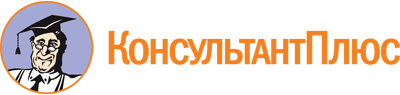 Приказ Минэнерго и ЖКХ РМ от 12.09.2022 N 16/213
"О создании Общественного совета при Министерстве энергетики и жилищно-коммунального хозяйства Республики Мордовия по вопросам жилищно-коммунального хозяйства"
(вместе с "Положением об Общественном совете при Министерстве энергетики и жилищно-коммунального хозяйства Республики Мордовия")Документ предоставлен КонсультантПлюс

www.consultant.ru

Дата сохранения: 25.11.2022
 N п/пФ.И.О.Должность1.Бабушкина Тамара Алексеевнапредседатель ТОС "Ярославский"2.Бундаева Любовь Викторовнаветеран отрасли3.Вишнякова Ольга Владимировнадиректор ООО "Сура-Мордовия"4.Воробьева Ирина Борисовнаделопроизводитель ООО "Сура-Мордовия"5.Девятаев Дмитрий Владимировичдиректор ООО "УК Лямбирькомжилсервис"6.Кудряшова Оксана Федоровнаначальник отдела по организации обезвреживания и переработки отходов производства и потребления Казенного учреждения городского округа Саранск "Дирекция коммунального хозяйства и благоустройства"7.Макарова Екатерина Алексеевнаначальник Государственного казенного учреждения Республики Мордовия "Центр компетенций по реализации национальных проектов и государственных программ в сфере жилищно-коммунального хозяйства и энергетики".8.Мурзаева Оксана Валерьевназаместитель директора Саранского филиала РАНХиГС9.Орлов Александр Викторовичначальник административно-хозяйственного управления Саранского кооперативного института (филиала) автономной некоммерческой образовательной организации высшего образования Центросоюза Российской Федерации "Российский университет кооперации"